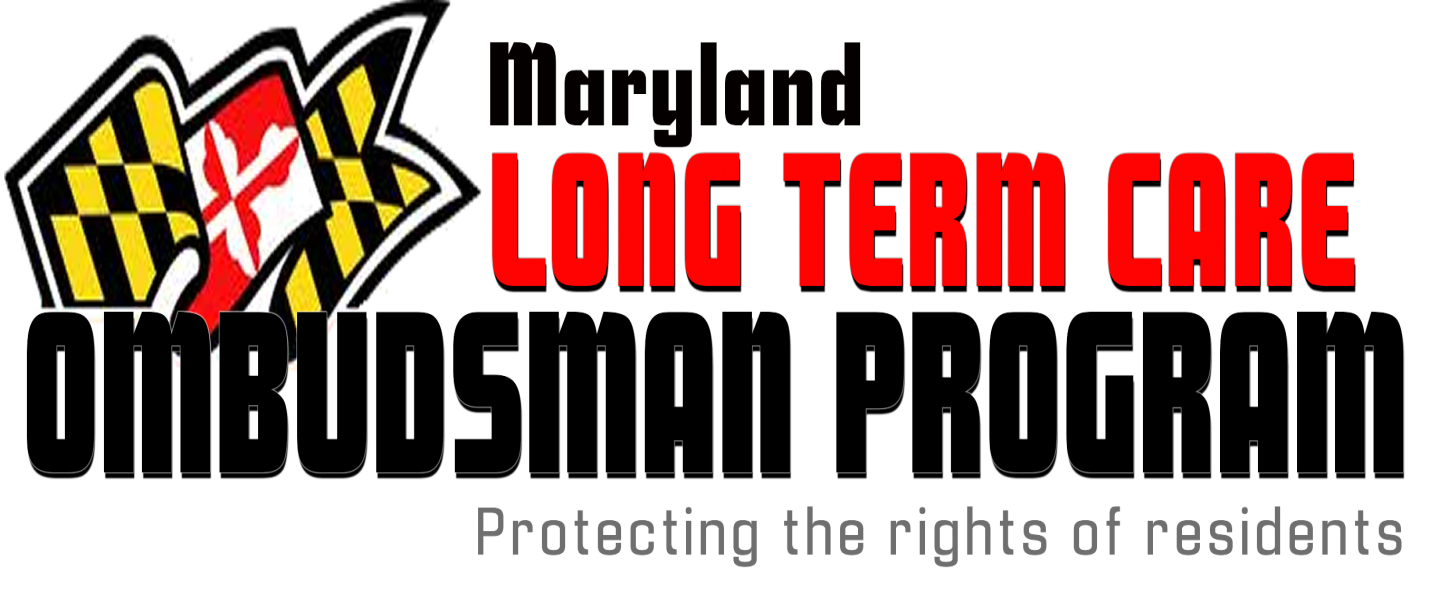 MARYLAND LONG TERM CARE OMBUDSMAN PROGRAM (LTCOP)Volunteer ApplicationName:  __________________________________________    Email:    ____________________Address:  _____________________________________________________________________Home Phone:  (      ) _________   Work Phone:  (      ) _________   Cell Phone:  (     ) __________(Please circle preferred telephone number)Are you age 21 or over?      Yes_________      No__________Education:   High School ____  College  ____  Graduate Degree ____  Tech Training  _________Field of Study:  _________________________________________________________________Why do you want to become a volunteer for the Long Term Care Ombudsman Program?_____________________________________________________________________________________________________________________________________________________________________________________________________________________________________________Employment Experience:  (Describe skills and duties –Include resume)______________________________________________________________________________
____________________________________________________________________________________________________________________________________________________________________________________________________________________________________Have you had any experience with Long Term Care Residents and/or Older Adults?  Please describe.  ________________________________________________________________________________________________________________________________________________________________________________________________________________What experience have you had with a Nursing Home or Assisted Living Facility?  In what capacity?  _____________________________________________________________________________________________________________________________________________________________________________________________________________________________________________How did you learn about volunteering with the LTCO Program?  Newspaper ad __   LTCOP Staff __LTCOP volunteer __ brochure __   flyer __   Web site __ other _____________________________What languages do you speak?  ____________________________________Do you drive or have reliable transportation?   Yes ___      No _____Do you have any relatives or friends closely connected with, employed by, or currently living in a nursing home or assisted living facility?  If yes, please explain.  ___________________________________________________________________________________
___________________________________________________________________________________
___________________________________________________________________________________Please provide the name and phone number of a person we should notify in the event of an emergency.Name: ___________________________________   Relationship: ____________________________Address ___________________________________________________________________________City:  ___________________________________   State: ________________________  Zip:  _______Phone Number(s):  __________________________________________________________________Please list two non-family references we may contact, such as teachers, employers or community members:Name:  _______________________________      Tel #: ___________________ Relationship to you:  ______________________________________________Name:  _______________________________      Tel #   ___________________ Relationship to you:   ______________________________________________This position requires working with vulnerable adults so we may need to do a criminal background check.   Would you grant permission?     Yes ___   No ___ SIGNATURE: _______________________________________    DATE:  _________________________Thank you for your interest in volunteering for the Long Term Care Ombudsman Program.  Please send this form to the Volunteer Developer and she will forward it to the appropriate program.Phyllis Meyerson, Volunteer Developer13412 Green Hills CtHighland MD 20777OR call Ombudsman Program at the Maryland Dept. of Aging   410-767-1100 